Opis predmetu zákazkyPredmetom zákazky je komplexné zabezpečenie požiarnej ochrany všetkých objektov Odvozu a likvidácie odpadu, a.s., Ivanská cesta 22, 821 04 Bratislava zmysle priloženej technickej špecifikácie.Odborná starostlivosť v komplexnom zabezpečení ochrany pred požiarmi (ďalej len OPP) v zmysle zákona NR SR Č. 314/2001 Z. z. o ochrane pred požiarmi v znení neskorších predpisov, Vyhlášky MV SR Č. 121/2002 Z. z. o požiarnej prevencii v znení neskorších predpisov s prevzatím zodpovednosti voči orgánom Štátneho požiarneho dozoru a výkon činnosti na týchto úsekoch, vyhlášky MV SR č. 699/2004 Z. z. o zabezpečení stavieb vodou na hasenie požiarov v znení neskorších predpisov, vyhlášky MV SR č. 719/2002 Z. z., ktorou sa ustanovujú vlastnosti, podmienky prevádzkovania a zabezpečenie pravidelnej kontroly prenosných hasiacich prístrojov a pojazdných hasiacich prístrojov a vyhlášky č. MV SR č. 478/2008, o vlastnostiach, konkrétnych podmienkach prevádzkovania a zabezpečenia pravidelnej kontroly požiarneho uzáveru v znení aktuálnych predpisov.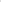 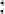 vykonávanie kontrol, opráv a plnenia prenosných a pojazdných hasiacich prístrojov (ďalej „PHP“),vykonávanie odborných prehliadok a odborných skúšok prenosných a pojazdných hasiacich prístrojov (tlakové skúšky nádob hasiacich prístrojov),dodanie a nainštalovanie nových hasiacich prístrojov, dodanie náplne do PHP, v prípade opráv aj dodanie náhradných dielov,vykonávanie kontrol a opráv požiarnych vodovodov (ďalej „PV), vrátane hydrantového príslušenstva, požiarnych klapiek, požiarnych uzáverov (ďalej PU) - požiarnych dverí aj s dodaním náhradných dielov,vykonávanie tlakovania požiarnych hadíc požiarnych vodovodov,vykonávanie plnenia a likvidácie vyradených PHP spôsobom určeným všeobecne záväznými právnymi predpismi platnými v SR,vykonávanie označenia hasiacich prístrojov, hydrantov a požiarnych uzáverov,vypracovať kompletné správy o vykonaných kontrolách, tlakových skúškach a iných úkonoch v požadovanej forme.dodať k správe o kontrole montážny list obsahujúci umiestnenie a typ PHP, fotokópiu montážneho listu, kde objednávateľ podpisom potvrdí faktický rozsah a dobu výkonu prác.používať originálne náhradné diely pri opravách a údržbe hasiacich prístrojov a hydrantov.zlikvidovať nebezpečný a ostatný odpad na vlastné náklady v súlade s platnými právnymi predpismi.informovať objednávateľa o prípadných nedostatkoch v rozmiestnení hasiacich prístrojov a o vhodnosti či nevhodnosti použitia hasiaceho prístroja pre jednotlivé objekty.Cena za poskytnuté služby musí zahŕňať:kontrolu PHP, ktorá pozostáva z kontroly PHP, plomby, nálepky o platnosti kontroly, potvrdení o vykonaní kontroly, odborné prehliadky a odborné skúšky PHP (tlakovanie tlakovej nádoby hasiaceho prístroja), nálepky o platnosti odbornej prehliadky a skúšky PHP, spracovanie a dodanie protokolu o vykonanej tlakovej skúške vrátane dopravy.kontrolu požiarneho vodovodu a požiarneho uzáveru, požiarnych klapiek, zaplombovania PV, nálepky o vykonanej kontrole, tlakovanie hadíc PV a dopravy. K cene spolu za kontrolu PV prináleží vypracovanie a dodanie správy o kontrole požiarnych vodovodov. K cene spolu za tlakovanie hadíc prináleží vypracovanie a dodanie protokolu o vykonanej tlakovej skúške požiarnej hadice. K cene za kontrolu PU prináleží vypracovanie a dodanie Správy o kontrole požiarnych uzáverov.plnenie PHP vrátane náplne, oprava a likvidácia PHP vrátane dopravy.Zoznam areálov a objektov OLO, a.s.: Odvoz a likvidácia odpadu a.s. - OLO CENTRÁLA,Zberný dvor BA Pri Šajbách,Zberný dvor BA Stará Ivánska cesta,ZEVO BA Vlčie hrdlo,Dotrieďovací závod. A Kontrola, odborná prehliadka a odborná tlaková skúška PHP:B Kontrola požiarnych vodovodov (PV) a tlakové skúšky hadíc:C Kontrola, preventívna údržba požiarnych uzáverov – dverí, požiarnych klapiek:D Dodanie nových PHP, náhradných dielov na PHP, PV, PD, Hodinová sadzba opravy Číslo položkyTlakové skúšky PHPPredpokladaný počet PHP za 36 mesiacovCena v EUR bez DPH za 1 PHPCena v EUR bez DPH za PHP spolu za 36 mesiacov Cena v EUR bez DPH za PHP spolu za 36 mesiacov 1Prenosný práškový HP 6 kg90[doplniť][doplniť][doplniť]2Prenosný práškový HP 6 kg v autách 140[doplniť][doplniť][doplniť]3Prenosný CO2 (snehový) HP 5 kg40[doplniť][doplniť][doplniť]4Prenosný vodný a penový HP 9 l15[doplniť][doplniť][doplniť]5Pojazdný práškový HP 50 kg15[doplniť][doplniť][doplniť]6Pojazdný CO2 (snehový) HP 2xS30 60 kg15[doplniť][doplniť][doplniť]7Pojazdný CO2 (snehový) HP S30 30 kg10[doplniť][doplniť][doplniť]Cena v EUR bez DPH spolu za všetky tlakové skúšky HPCena v EUR bez DPH spolu za všetky tlakové skúšky HPCena v EUR bez DPH spolu za všetky tlakové skúšky HPCena v EUR bez DPH spolu za všetky tlakové skúšky HPCena v EUR bez DPH spolu za všetky tlakové skúšky HP[doplniť][doplniť]Pozn.: tlakovanie(=tlaková skúška nádoby hasiaceho prístroja) sa vykonáva len raz za 5 rokov spolu s TZV. "opravou PHP".Pozn.: tlakovanie(=tlaková skúška nádoby hasiaceho prístroja) sa vykonáva len raz za 5 rokov spolu s TZV. "opravou PHP".Pozn.: tlakovanie(=tlaková skúška nádoby hasiaceho prístroja) sa vykonáva len raz za 5 rokov spolu s TZV. "opravou PHP".Pozn.: tlakovanie(=tlaková skúška nádoby hasiaceho prístroja) sa vykonáva len raz za 5 rokov spolu s TZV. "opravou PHP".Pozn.: tlakovanie(=tlaková skúška nádoby hasiaceho prístroja) sa vykonáva len raz za 5 rokov spolu s TZV. "opravou PHP".Pozn.: tlakovanie(=tlaková skúška nádoby hasiaceho prístroja) sa vykonáva len raz za 5 rokov spolu s TZV. "opravou PHP".Pozn.: tlakovanie(=tlaková skúška nádoby hasiaceho prístroja) sa vykonáva len raz za 5 rokov spolu s TZV. "opravou PHP".Číslo položkyKontrola a odborná prehliadka PHPPredpokladaný počet PHP za 36 mesiacovCena v EUR bez DPH za 1 PHPCena v EUR bez DPH za PHP spolu za 36 mesiacov Cena v EUR bez DPH za PHP spolu za 36 mesiacov 8Prenosný práškový HP 6 kg90[doplniť][doplniť][doplniť]9Prenosný práškový HP 6 kg v autách 140[doplniť][doplniť][doplniť]10Prenosný CO2 (snehový) HP 5 kg30[doplniť][doplniť][doplniť]11Prenosný vodný a penový HP 9 l15[doplniť][doplniť][doplniť]12Pojazdný práškový HP 50 kg15[doplniť][doplniť][doplniť]13Pojazdný CO2 (snehový) HP 2xS30 60 kg15[doplniť][doplniť][doplniť]14Pojazdný CO2 (snehový) HP S30 30 kg10[doplniť][doplniť][doplniť]Cena v EUR bez DPH spolu za kontroly a odborné prehliadky HPCena v EUR bez DPH spolu za kontroly a odborné prehliadky HPCena v EUR bez DPH spolu za kontroly a odborné prehliadky HPCena v EUR bez DPH spolu za kontroly a odborné prehliadky HPCena v EUR bez DPH spolu za kontroly a odborné prehliadky HP[doplniť][doplniť]Pozn.:Kontrola PHP - v cene je zahrnutý výkon kontroly v plnom rozsahu v zmysle vyhlášky MV SR č. 719/2002 Z. z., spotrebovaný materiál, štítky o kontrole, vystavenie potvrdenia o kontrole, vrátane dopravných nákladov.Pozn.:Kontrola PHP - v cene je zahrnutý výkon kontroly v plnom rozsahu v zmysle vyhlášky MV SR č. 719/2002 Z. z., spotrebovaný materiál, štítky o kontrole, vystavenie potvrdenia o kontrole, vrátane dopravných nákladov.Pozn.:Kontrola PHP - v cene je zahrnutý výkon kontroly v plnom rozsahu v zmysle vyhlášky MV SR č. 719/2002 Z. z., spotrebovaný materiál, štítky o kontrole, vystavenie potvrdenia o kontrole, vrátane dopravných nákladov.Pozn.:Kontrola PHP - v cene je zahrnutý výkon kontroly v plnom rozsahu v zmysle vyhlášky MV SR č. 719/2002 Z. z., spotrebovaný materiál, štítky o kontrole, vystavenie potvrdenia o kontrole, vrátane dopravných nákladov.Pozn.:Kontrola PHP - v cene je zahrnutý výkon kontroly v plnom rozsahu v zmysle vyhlášky MV SR č. 719/2002 Z. z., spotrebovaný materiál, štítky o kontrole, vystavenie potvrdenia o kontrole, vrátane dopravných nákladov.Pozn.:Kontrola PHP - v cene je zahrnutý výkon kontroly v plnom rozsahu v zmysle vyhlášky MV SR č. 719/2002 Z. z., spotrebovaný materiál, štítky o kontrole, vystavenie potvrdenia o kontrole, vrátane dopravných nákladov.Pozn.:Kontrola PHP - v cene je zahrnutý výkon kontroly v plnom rozsahu v zmysle vyhlášky MV SR č. 719/2002 Z. z., spotrebovaný materiál, štítky o kontrole, vystavenie potvrdenia o kontrole, vrátane dopravných nákladov.Číslo položkyTlaková skúška hadíc PVPredpokladaný počet PV za 36 mesiacovCena v EUR bez DPH za 1 PVCena v EUR bez DPH za PV spolu za 36 mesiacov 1H25D5[doplniť][doplniť]2H52C5[doplniť][doplniť]3HN D25/208[doplniť][doplniť]Cena v EUR bez DPH spolu za všetky tlakové skúšky hodíc PVCena v EUR bez DPH spolu za všetky tlakové skúšky hodíc PVCena v EUR bez DPH spolu za všetky tlakové skúšky hodíc PVCena v EUR bez DPH spolu za všetky tlakové skúšky hodíc PV[doplniť]Číslo položkyKontrola PVPredpokladaný počet PV za 36 mesiacovCena v EUR bez DPH za 1 PVCena v EUR bez DPH za PV spolu za 36 mesiacov 4H25D5[doplniť][doplniť]5H52C5[doplniť][doplniť]6H75B6[doplniť][doplniť]7HN D25/208[doplniť][doplniť]Cena v EUR bez DPH spolu za všetky kontroly PVCena v EUR bez DPH spolu za všetky kontroly PVCena v EUR bez DPH spolu za všetky kontroly PVCena v EUR bez DPH spolu za všetky kontroly PV[doplniť]Pozn.:Kontrola PV - v cene je zahrnutý výkon kontroly v plnom rozsahu v zmysle vyhlášky MV SR č. 699/2004 Z. z., vystavenie potvrdenia o kontrole, vystavenie protokolu o tlakovej skúške, vrátane dopravných nákladov.Pozn.:Kontrola PV - v cene je zahrnutý výkon kontroly v plnom rozsahu v zmysle vyhlášky MV SR č. 699/2004 Z. z., vystavenie potvrdenia o kontrole, vystavenie protokolu o tlakovej skúške, vrátane dopravných nákladov.Pozn.:Kontrola PV - v cene je zahrnutý výkon kontroly v plnom rozsahu v zmysle vyhlášky MV SR č. 699/2004 Z. z., vystavenie potvrdenia o kontrole, vystavenie protokolu o tlakovej skúške, vrátane dopravných nákladov.Pozn.:Kontrola PV - v cene je zahrnutý výkon kontroly v plnom rozsahu v zmysle vyhlášky MV SR č. 699/2004 Z. z., vystavenie potvrdenia o kontrole, vystavenie protokolu o tlakovej skúške, vrátane dopravných nákladov.Pozn.:Kontrola PV - v cene je zahrnutý výkon kontroly v plnom rozsahu v zmysle vyhlášky MV SR č. 699/2004 Z. z., vystavenie potvrdenia o kontrole, vystavenie protokolu o tlakovej skúške, vrátane dopravných nákladov.Číslo položkyKontrola PDPredpokladaný počet PD za 36 mesiacovCena v EUR bez DPH za 1 PDCena v EUR bez DPH za PD spolu za 36 mesiacov 1EI 30 D320[doplniť][doplniť]2EI 30 CI EW 30C20[doplniť][doplniť]3EW EI30C, DP315[doplniť][doplniť]4EI 30C 3D320[doplniť][doplniť]5EI 30 EW3015[doplniť][doplniť]6Požiarna klapka20[doplniť][doplniť]Cena v EUR bez DPH spolu za všetky kontroly PDCena v EUR bez DPH spolu za všetky kontroly PDCena v EUR bez DPH spolu za všetky kontroly PDCena v EUR bez DPH spolu za všetky kontroly PD[doplniť]Pozn.:Kontrola PD - v cene je zahrnutý výkon kontroly v plnom rozsahu v zmysle vyhlášky MV SR č. 699/2004 Z. z., vystavenie potvrdenia o kontrole, vystavenie protokolu o tlakovej skúške, vrátane dopravných nákladov.Pozn.:Kontrola PD - v cene je zahrnutý výkon kontroly v plnom rozsahu v zmysle vyhlášky MV SR č. 699/2004 Z. z., vystavenie potvrdenia o kontrole, vystavenie protokolu o tlakovej skúške, vrátane dopravných nákladov.Pozn.:Kontrola PD - v cene je zahrnutý výkon kontroly v plnom rozsahu v zmysle vyhlášky MV SR č. 699/2004 Z. z., vystavenie potvrdenia o kontrole, vystavenie protokolu o tlakovej skúške, vrátane dopravných nákladov.Pozn.:Kontrola PD - v cene je zahrnutý výkon kontroly v plnom rozsahu v zmysle vyhlášky MV SR č. 699/2004 Z. z., vystavenie potvrdenia o kontrole, vystavenie protokolu o tlakovej skúške, vrátane dopravných nákladov.Pozn.:Kontrola PD - v cene je zahrnutý výkon kontroly v plnom rozsahu v zmysle vyhlášky MV SR č. 699/2004 Z. z., vystavenie potvrdenia o kontrole, vystavenie protokolu o tlakovej skúške, vrátane dopravných nákladov.Číslo položkyPreventívna údržba a skúška PDPredpokladaný počet PD za 36 mesiacovCena  v EUR bez DPH za 1 PDCena v EUR bez DPH za HP spolu za 36 mesiacov 7EI 30 D320[doplniť][doplniť]8EI 30 CI EW 30C20[doplniť][doplniť]9EW EI30C, DP315[doplniť][doplniť]10EI 30C 3D320[doplniť][doplniť]11EI 30 EW3015[doplniť][doplniť]12Požiarna klapka20[doplniť][doplniť]Cena  v EUR bez DPH spolu za všetky preventívne údržby a skúšky PDCena  v EUR bez DPH spolu za všetky preventívne údržby a skúšky PDCena  v EUR bez DPH spolu za všetky preventívne údržby a skúšky PDCena  v EUR bez DPH spolu za všetky preventívne údržby a skúšky PD[doplniť]Číslo položkyNáhradné diely, Hodinová sadzba opravy, likvodácia PHPMerná jednotka (MJ)Cena  v EUR bez DPH za 1 MJCena  v EUR bez DPH za 1 MJCena  v EUR bez DPH za 1 MJ1Náplň nová PHP – prášokl[doplniť][doplniť][doplniť]2Náplň nová PHP – vodnáKg[doplniť][doplniť][doplniť]3Náplň nová PHP - penovál[doplniť][doplniť][doplniť]4Náplň nová PHP - CO2Kg[doplniť][doplniť][doplniť]5Oprava HP, PHP a PDHod.[doplniť][doplniť][doplniť]6Likvidácia vyradených PHPKs[doplniť][doplniť][doplniť]7Náhradné diely na PHP, PV, PDSet2500250025008Fixná čiastka pre položky č. 1 a 6250025002500Pozn.: Suma za položky č. 7 a 8 tvoria finačný rámec na položky č. 1 až 6 a započítavajú do celkovej ceny predmetu zákazky.Pozn.: Suma za položky č. 7 a 8 tvoria finačný rámec na položky č. 1 až 6 a započítavajú do celkovej ceny predmetu zákazky.Pozn.: Suma za položky č. 7 a 8 tvoria finačný rámec na položky č. 1 až 6 a započítavajú do celkovej ceny predmetu zákazky.Pozn.: Suma za položky č. 7 a 8 tvoria finačný rámec na položky č. 1 až 6 a započítavajú do celkovej ceny predmetu zákazky.Pozn.: Suma za položky č. 7 a 8 tvoria finačný rámec na položky č. 1 až 6 a započítavajú do celkovej ceny predmetu zákazky.Pozn.: Suma za položky č. 7 a 8 tvoria finačný rámec na položky č. 1 až 6 a započítavajú do celkovej ceny predmetu zákazky.Pozn.: Suma za položky č. 7 a 8 tvoria finačný rámec na položky č. 1 až 6 a započítavajú do celkovej ceny predmetu zákazky.Číslo položkyNové PHPPredpokladaný počet PHP za 36 mesiacovCena  v EUR bez DPH  za 1 PHPCena  v EUR bez DPH za PHP spolu za 36 mesiacov Cena  v EUR bez DPH za PHP spolu za 36 mesiacov 9Prenosný práškový HP 6 kg40[doplniť][doplniť][doplniť]10Prenosný CO2 (snehový) HP 5 kg30[doplniť][doplniť][doplniť]11Pojazdný CO2 (snehový) HP 2x 30 kg5[doplniť][doplniť][doplniť]12Prenosný vodný a penový HP 9 l5[doplniť][doplniť][doplniť]13Pojazdný CO2 (snehový) HP 2xS30 60 kg5[doplniť][doplniť][doplniť]14Pojazdný CO2 (snehový) HP S30 30 kg5[doplniť][doplniť][doplniť]Cena  v EUR bez DPH spolu za všetky nové PHPCena  v EUR bez DPH spolu za všetky nové PHPCena  v EUR bez DPH spolu za všetky nové PHPCena  v EUR bez DPH spolu za všetky nové PHPCena  v EUR bez DPH spolu za všetky nové PHP[doplniť][doplniť]Cena  v EUR bez DPH spolu za všetky nové PHPCena  v EUR bez DPH spolu za všetky nové PHPCena  v EUR bez DPH spolu za všetky nové PHPCena  v EUR bez DPH spolu za všetky nové PHPCena  v EUR bez DPH spolu za všetky nové PHP[doplniť][doplniť]